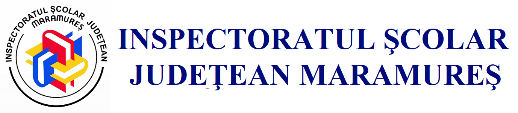 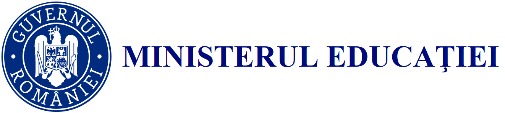 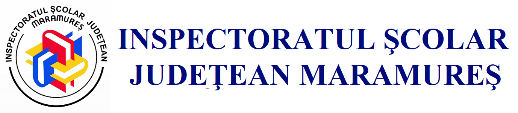 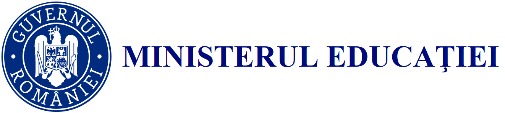 aAnexa 4CĂTRECOMISIA JUDEȚEANĂ DE ÎNSCRIERE ÎN CLASA PREGĂTITOARESubsemnata/ul, ______________________________________________, cu domiciliul/ reședința în localitatea _____________________________, județul _________________________, str. __________________________, nr. ____, bl. ____, sc. ____, nr. de tel. ___________________,  mama/ tatăl/ tutorele/ reprezentantul legal al minorului/minorei ___________________________________________________________________________________________________, născut/ă la data de ____________, vă rog să aprobați amânarea înscrierii acestuia/acesteia în învățământul primar în anul şcolar 2024-2025, în conformitate cu prevederile art. 53 alin. (2) din Metodologia de înscriere a copiilor în învățământul primar, aprobată prin OME nr. 4019/2024 şi OMS nr. 430/2004.Anexez prezentei cereri următoarele documente:  certificat de naştere (copie); certificat medical/adeverinţă de la medic specialist şi/sau medic de familie, prin care se atestă existenţa unei afecţiuni ce poate constitui o cauză de amânare a începerii şcolarizării la vârsta de 6 ani;  CI reprezentanţi legali (copie); certificat de orientare şcolară emis de CJRAE Maramureş (unde este cazul, copie); certificat de încadrare în grad de handicap (unde este cazul, copie).Data, Semnătura, Către Comisia Judeţeană de Înscriere a Copiilor în Învăţământul Primar pentru Anul Şcolar 2023-2024(prezenta cerere se păstrează la dosarul copilului)Nr. ______________________Aprobat,Inspector şcolar general adjunct,prof. Hitter Annamaria